Nom : EinsteinNom complet : Albert Einstein 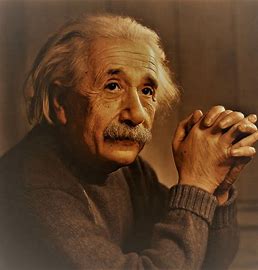 Nationalité : Allemend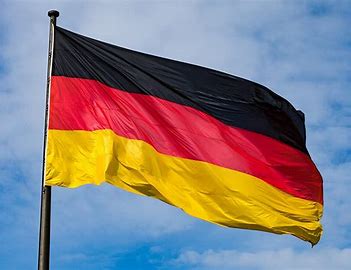 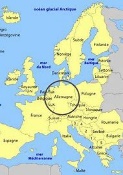 Période de temp : 14 mars 1879 à 18 avril 1955Découverte : E=mc2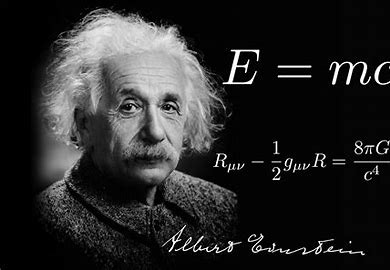 